SCADENZA TERMINI PERENTORI DI ADEGUAMENTO STATUTI A.S.D. E S.S.D.	10061. Comunicazioni della F.I.G.C.	10072. Comunicazioni della L.N.D.	10072.1 Comunicati Ufficiali L.N.D.	10072.2 Circolari Ufficiali L.N.D.	10073. Comunicazioni del Comitato Regionale Lombardia	10073.1 Consiglio Direttivo	10073.2 Segreteria	10083.2.1 APPLICAZIONE SANZIONI PREVISTE DA C.U. 1 L.N.D. SOCIETA’ INADEMPIENTI OBBLIGO ORGANIZZAZIONE ATTIVITA’ GIOVANILE DI LEGA	10084. Comunicazioni per l’attività del Settore Giovanile Scolastico del C.R.L.	10084.1 Attività S.G.S. di competenza L.N.D.	10084.1.2 Svincoli PER INATTIVITA’ CALCIATORi settore giovanile	10084.2 Attività di Base (S.G.S.)	10084.2.1 Pubblicazione circolare UFFICIALE	10085. Comunicazioni della Delegazione Provinciale	10095.1 NUOVO ORARIO APERTURA UFFICIO DELEGAZIONE	10095.2 COMUNICAZIONI CON DELEGAZIONE / CRL – SEGNALAZIONI	10095.3 POSTA ELETTRONICA CERTIFICATA	10095.4 COMUNICATO UFFICIALE N° 1 LND E COMUNICATO UFFICIALE N° 1 SGS	10095.5 SPORTELLI C.R.L.	10105.6 GUIDE PRATICHE E VADEMECUM	10105.7 PRONTO AIA – GARE DELEGAZIONE DI VARESE	10105.8 VARIAZIONI GARE – IMPORTANTE	10115.9 OBBLIGO CONTEMPORANEITA’ ULTIME 2 GIORNATE	10115.9.1 CAMPIONATO SECONDA E TERZA CATEGORIA	10115.10 CAMPIONATO JUNIORES UNDER 19	10115.10.1 CALENDARIO GARE DEL 28 MARZO – RECUPERO 9A RITORNO	10115.11 CAMPIONATO GIOVANISSIME FEMMINILI	10115.11.1 convocazione rappresentativa GIOVANISSIME UNDER 15	10115.12 AUTOCERTIFICAZIONE CERTIFICATI ANAGRAFICI	10125.13 MODULISTICA TORNEI	10135.14 ORGANIZZAZIONE TORNEI	10135.15 APPROVAZIONE TORNEI LND – SGS	10145.16 CANALE TELEGRAM DELEGAZIONE VARESE	1014ATTIVITA’ DI BASE	10155.17 ELENCO DIRIGENTI RESPONSABILI ATTIVITA’ DI BASE	10155.18 CONTATTI ATTIVITA’ DI BASE	10155.19 PROGRAMMAZIONE E MODALITA’ DI GIOCO CATEGORIE DI BASE	10155.20 MANIFESTAZIONE TORNEO GRASSROOTS CHALLENGE	10165.20.1 PRIMO TURNO ELIMINATORIO	1016Modifica al Programma Gare della Delegazione Provinciale	10165.21 CAMPIONATO TERZA CATEGORIA	10165.21.1 CALENDARIO GARE DEL 07 APRILE – 12A RITORNO	10165.22 CAMPIONATO JUNIORES UNDER 19	10165.22.1 CALENDARIO GARE DEL 06 APRILE – 12A RITORNO	10165.22.2 CALENDARIO GARE DEL 13 APRILE – 13A RITORNO	10165.23 CAMPIONATO ALLIEVI UNDER 16	10165.23.1 CALENDARIO GARE DEL 7 APRILE – 10A RITORNO	10165.24 CAMPIONATO GIOVANISSIMI UNDER 15	10175.24.1 CALENDARIO GARE DEL 7 APRILE – 10A RITORNO	10175.25 CAMPIONATO GIOVANISSIMI UNDER 14	10175.25.1 CALENDARIO GARE DEL 11 APRILE – recupero 8A RITORNO	10176.	Notizie su Attività Agonistica	1018SECONDA CATEGORIA VARESE	1018TERZA CATEGORIA VARESE	1019JUNIORES UNDER 19 VARESE	1021ALLIEVI PROVINC. UNDER 17 -VA-	1021ALLIEVI PROVINC. UNDER 16 -VA-	1023GIOVANISSIMI PROV. UNDER 15-VA	1024GIOVANISSIMI PROV UNDER 14 -VA	1025ESORDIENTI 12anni 9v9 PRIM.-VA	1026PULCINI 9 anni 7v7 PRIMAV. -VA	1027PRIMI CALCI 7anni 5v5 PRIM.-VA	10277.	Giustizia di Secondo Grado Territoriale	10278.	Rettifiche	1028C.U. n° 35 del 28 marzo	1028ALLIEVI PROVINC. UNDER 17 -VA-	10289.	Legenda	1028Legenda Simboli Giustizia Sportiva	1028 SCADENZA TERMINI PERENTORI DI ADEGUAMENTO STATUTI A.S.D. E S.S.D.Si ricorda che le Società hanno l’obbligo di adeguare i propri Statuti alle disposizioni della Riforma dello Sport entro e non oltre il termine del 30.06.2024, onde evitare la cancellazione dal R.A.S.D., con ogni conseguenza connessa ivi compresa l’impossibilità di ottenere il certificato di iscrizione al R.A.S.D. stesso.  Per poter procedere correttamente e nei tempi previsti, il Comitato Regionale Lombardia ha da tempo messo a disposizione delle Società: - vademecum adeguamento statuto v2-1- check-list preliminare al deposito pratica (versione agg. al 27.03.2024)- bozza Statuto tipo ASD-1- bozza Statuto SSD senza distribuzione di utili- bozza Statuto SSD con parziale distribuzione di utili- bozza verbale Assemblea Straordinaria Modifica Statuto- bozza Atto Costitutivo tipo ASD non riconosciuta(scaricabili dalla sezione Modulistica del sito crlombardia.it –> Adeguamento Statuto – Riforma dello Sport)A quanto sopra si aggiunge la possibilità di richiedere una verifica preventiva della bozza di Statuto da sottoporre all’Assemblee Soci inviando il documento allo Sportello Riforma del CRL (sportelloriforma.lombardia@lnd.it).  Si ricorda che una volta deliberato l’adeguamento statutario, lo stesso andrà poi depositato nel termine del 30.06.2024 su Portale Anagrafe F.I.G.C. nell’apposita sezione pratiche, come da indicazioni da seguire con “precisione/attenzione”.  Una volta depositato, si invitano le Società a seguire lo stato di avanzamento della pratica per verificare eventuali richieste di integrazione formulate dai vari uffici preposti al controllo (CRL -> LND -> FIGC). Considerati i tempi di lavorazione delle singole pratiche, essendo peraltro la scadenza del 30.06.2024 ormai prossima, visti gli incombenti che devono essere necessariamente svolti, si raccomanda di procedere con sollecitudine, lasciandosi anche un ampio margine di tempo per poter integrare le pratiche laddove non fossero ritenute complete o idonee. 1. Comunicazioni della F.I.G.C.Nessuna comunicazione2. Comunicazioni della L.N.D.2.1 Comunicati Ufficiali L.N.D.   Da C.U. n° 65 C.R.L. del 4 aprile ’24Di seguito si pubblicano:CU 334 - Limiti impiego calciatori in relazione all'età, Stagione Sportiva 2024-2025 https://www.lnd.it/it/comunicati-e-circolari/comunicati-ufficiali/stagione-sportiva-2023-2024/12532-comunicato-ufficiale-n-334-limiti-impiego-calciatori-in-relazione-all-eta-stagione-sportiva-2024-2025/file CU 335 - Nomina Commissione Criteri Infrastrutturali e Sportivi-Organizzativi FIGC https://www.lnd.it/it/comunicati-e-circolari/comunicati-ufficiali/stagione-sportiva-2023-2024/12534-comunicato-ufficiale-n-335-nomina-commissione-criteri-infrastrutturali-e-sportivi-organizzativi-figc/file2.2 Circolari Ufficiali L.N.D.   Da C.U. n° 65 C.R.L. del 4 aprile ’24Di seguito si pubblicano:…omissis… Circolare n. 64: Circolare 24/2024 Centro Studi Tributari LNDhttps://www.lnd.it/it/comunicati-e-circolari/circolari/circolari-2023-24/12538-circolare-n-64-circolare-24-2024-centro-studi-tributari-lnd/file3. Comunicazioni del Comitato Regionale Lombardia3.1 Consiglio DirettivoDa C.U. n° 65 C.R.L. del 4 aprile ’24Insieme a tutto il Consiglio Direttivo, intendo ringraziare sentitamente tutti i Presidenti ed i Dirigenti delle Società lombarde che hanno fornito il loro supporto all’attività delle Rappresentative Regionali per arrivare pronti al 60° “Torneo delle Regioni”, la più importante competizione nazionale del panorama dilettantistico giovanile e che, anche quest’anno, ha consegnato alla Lombardia due “scudetti”, uno nella categorie Under 17 Maschile e l’altro nella categoria Under 23 Femminile. Ricordando che alle compagini Under 15 e Under 19 è solo mancato quel pizzico di fortuna sportiva che è necessario in queste competizioni per poter accedere alle fasi finali, categorie nelle quali si è confermato il Comitato Regionale Piemonte Val d’Aosta al quale vanno le nostre più vive congratulazioni. Solo grazie alla grande sinergia tra il Comitato Regionale Lombardia ed i clubs, che sono stati puntuali nel favorire l’impiego dei giovani talenti tesserati, che hanno accolto con grande cortesia le richieste di utilizzo delle loro strutture sportive per raduni, selezioni ed ogni altra attività connessa in favore delle Rappresentative, tutto questo è stato possibile.  Anche quest’anno, come lo scorso, devo altresì evidenziare l’esemplare atteggiamento e comportamento che è stato tenuto dalle giovani atlete ed atleti lombardi nel corso della competizione, dentro e fuori dal campo, in coerenza con i valori della L.N.D., portati avanti con molta energia positiva dal C.R. Lombardia e delle società lombarde. Le nostre Selezioni, dunque, hanno degnamente rappresentato la Lombardia al “Torneo delle Regioni” che non finisce qui, perché dal giorno 25 aprile e fino al 1° maggio la Lombardia partirà alla volta della Calabria che sarà la splendida cornice del Torneo delle Regioni del Calcio a Cinque, dove a rappresentare il CRL ci sarà fieramente una Selezione per ognuna delle quattro categorie previste. A loro va il nostro auspicio per le migliori fortune sportive.Un grazie a tutti                                                                                                                                                              Il Presidente del C.R.L.                                                                                                                                                                  Sergio Pedrazzini3.2 Segreteria Da C.U. n° 65 C.R.L. del 4 aprile ’243.2.1 APPLICAZIONE SANZIONI PREVISTE DA C.U. 1 L.N.D. SOCIETA’ INADEMPIENTI OBBLIGO ORGANIZZAZIONE ATTIVITA’ GIOVANILE DI LEGACon riferimento alle disposizioni previste dal C.U. n. 1 S.S. 23/24 della Lega Nazionale Dilettanti si pubblica di seguito l’elenco delle Società di Calcio a 11 maschile di Eccellenza e Promozione inadempienti all’obbligo di organizzazione di Attività Giovanile per categorie di Lega. L’importo delle sanzioni è già esposto al netto delle eventuali attenuanti economiche previste dalle disposizioni stesse per l’organizzazione dell’Attività Giovanile S.G.S.. Con riferimento alle disposizioni previste dal C.U. n. 1 S.S. 23/24 della Divisione Calcio a Cinque L.N.D. e come previsto da C.U. n. 13 S.S. 23/24 C.R. Lombardia si pubblica di seguito l’elenco delle Società di Calcio a 5 maschile di Serie C1 inadempienti all’obbligo di organizzazione di Attività Giovanile per categorie di Lega.…omissis…CALCIO A CINQUE SERIE C1 (nessuna attività giovanile svolta)F.C. Vedanese				(matr. 64564)		€ 1.5004. Comunicazioni per l’attività del Settore Giovanile Scolastico del C.R.L.	4.1 Attività S.G.S. di competenza L.N.D.Da C.U. 65 C.R.L. del 4 aprile ’24…omissis…4.1.2 Svincoli PER INATTIVITA’ CALCIATORi settore giovanileSVINCOLI PER INATTIVITA’ – ACCOLTI4.2 Attività di Base (S.G.S.)Da C.U. 65 C.R.L. del 4 aprile ’24…omissis…4.2.1 Pubblicazione circolare UFFICIALEIn allegato al presente C.U. si pubblica CIRCOLARE SGS n° 32 FIGC Lombardia contenente le news relative al SGS FIGC Lombardia.5. Comunicazioni della Delegazione Provinciale5.1 NUOVO ORARIO APERTURA UFFICIO DELEGAZIONELa scrivente Delegazione Provinciale di Varese comunica che, A PARTIRE DA GENNAIO 2024, gli uffici osserveranno il seguente orario (anche telefonico):Per effettuare ricariche e/o per ritiro documentazione, le società possono richiedere di accedere alle sedi esclusivamente previo appuntamento contattando gli uffici via mail del.varese@lnd.it o via telefono 0332 2355445.2 COMUNICAZIONI CON DELEGAZIONE / CRL – SEGNALAZIONI Si avvisano le Società che eventuali segnalazioni / richieste di assistenza dovranno essere effettuate attraverso il portale LND.Di seguito si pubblicano i passaggi da effettuare per aprire una segnalazione alla Delegazione / CRL / LND:SITO LND (Area Società)HOMEAPERTURA SEGNALAZIONEInserire l’OGGETTO (come se fosse una mail)Selezionare la PRIORITà (mettere alta solo in caso di urgenza)Selezionare il COMITATO (PROVINCIALE per segnalazioni alla Delegazione, REGIONALE per segnalazioni al CRLombardia, NAZIONALE per segnalazioni alla sede centrale)In caso di segnalazione al COMITATO PROVINCIALE, selezionare la Delegazione di VARESE Inserire NOMINATIVO – TELEFONO – EMAIL per essere eventualmente ricontattati Inserire il TESTO della richiesta/segnalazione (come se fosse una mail)Inserire eventuali ALLEGATI (es. schemate di errore, pratiche, documenti per correzioni ecc…)CONFERMAREnella sezione HOME  STORICO SEGNALAZIONI potete tenere monitorato lo stato della richiesta.5.3 POSTA ELETTRONICA CERTIFICATADi seguito si pubblicano i contatti di Posta Elettronica Certificata (PEC) della scrivente Delegazione:PEC DELEGAZIONE DI VARESE:		lndvarese@pec.comitatoregionalelombardia.itPEC GIUDICE SPORTIVO VARESE: 	giudicevarese@pec.comitatoregionalelombardia.it5.4 COMUNICATO UFFICIALE N° 1 LND E COMUNICATO UFFICIALE N° 1 SGSDi seguito si segnalano i link dove poter scaricare il C.U. n° 1 della LND e il C.U. n° 1 SGS con i relativi allegati.C.U. n° 1 LND (Attività Lega Nazionale Dilettanti 2023/24): https://www.lnd.it/it/comunicati-e-circolari/comunicati-ufficiali/stagione-sportiva-2023-2024/11074-comunicato-ufficiale-n-1-attivita-ufficiale-della-lega-nazionale-dilettanti-stagione-sportiva-2023-2024/file C.U. n° 1 SGS (Attività SGS 2023/24 + allegati): https://www.figc.it/it/giovani/sgs/comunicati-ufficiali/comunicato-ufficiale-n-1-figc-sgs-20232024/ 5.5 SPORTELLI C.R.L.Di seguito si riportano gli indirizzi mail degli sportelli creati dal Comitato Regionale Lombardia a supporto delle Società:SPORTELLO FISCALEEmail:	sportellofiscale.lombardia@lnd.it 
SPORTELLO ASSICURATIVOEmail:	sportelloassicurativo.lombardia@lnd.it 
SPORTELLO LEGALEEmail: sportellolegale.lombardia@lnd.it SPORTELLO BANDIEmail: sportellobandi.lombardia@lnd.it SPORTELLO RIFORMAEmail: sportelloriforma.lombardia@lnd.it 5.6 GUIDE PRATICHE E VADEMECUM Si segnala alle Società che nella sezione “NORME” del sito del C.R.Lombardia (https://www.crlombardia.it/norme/?del=1) sono state inserite, per comodità di reperimento, le varie guide pratiche e vademecum fino ad oggi pubblicati:VADEMECUM GIUSTIZIA SPORTIVAGUIDA PRATICA PORTALE ANAGRAFE FEDERALEGUIDA PRATICA ISCRIZIONI E VARIAZIONI ORGANIGRAMMAGUIDA PRATICA E FAQ VARIAZIONI ORGANIGRAMMA PORTALE ANAGRAFESLIDES E FAQ WEBINAR FISCALE CRL DEL 7/7/23GUIDA OPERATIVA TESSERAMENTOGUIDA PRATICA PER LA COMUNICAZIONE DEI RAPPORTI DI LAVORO ATTRAVERSO IL RASDREGOLAMENTI CAMPIONATI LND STAG. 2023/20245.7 PRONTO AIA – GARE DELEGAZIONE DI VARESESi segnalano i numeri di telefono del PRONTO AIA da contattare solo in caso di non arrivo del Direttore di Gara per le gare di campionato stagione 2023/2024: PRONTO AIA VARESE: 346 7538540 PRONTO AIA GALLARATE: 380 1059007 PRONTO AIA BUSTO ARSIZIO: 347 2538542 SGS / 334 1533784 LND5.8 VARIAZIONI GARE – IMPORTANTE Si segnala che, a causa numero limitato di disponibilità dei Direttori di Gara, a partire dal fine settimana 3 e 4 febbraio p.v. non verranno accettati spostamenti delle gare programmate nella giornata di sabato alla domenica fino alla fine fino a nuova comunicazione.Verranno eventualmente prese in considerazione solo ed esclusivamente spostamenti dovuti a concomitanze gare ufficiali al sabato. Si invitano le Società che si trovano in questa situazione sono pregate a trovare un accordo per giocare le gare al sabato o in giorni infrasettimanali.5.9 OBBLIGO CONTEMPORANEITA’ ULTIME 2 GIORNATE5.9.1 CAMPIONATO SECONDA E TERZA CATEGORIAAl fine di garantire la regolarità dei singoli Campionati si dispone che tutte le gare delle ultime due giornate, aventi interessi di classifica in funzione della promozione diretta alle categorie superiori, della retrocessione diretta alle categorie inferiori, nonché dell’ammissione alle eventuali gare di play-off e play-out, si disputino in contemporaneità di data e di orario. Pertanto non sono ammessi anticipi o posticipi rispetto al calendario ufficiale delle sole gare aventi interessi di classifica In dette giornate, per le gare sopra indicate, si applicano le disposizioni circa l’obbligo della contemporaneità, previste dal C.U. n. 1 della L.N.D. significando che è facoltà del Comitato di variare orario e data delle gare aventi interesse di classifica al fine di disputarle in contemporanea.CAMPIONATO DI SECONDA E TERZA CATEGORIATutte le gare dei campionati di Seconda Categoria e Terza Categoria delle ultime due giornate di ritorno avranno inizio alle ore 15,30.Eventuali richieste di variazioni gare (ininfluenti ai fini della classifica finale) verranno valutate dalla scrivente Delegazione.CAMPIONATO UNDER 19 – UNDER 17 – UNDER 16 – UNDER 15 – UNDER 14Eventuali richieste di variazioni gare delle ultime due giornate di campionato (ininfluenti ai fini della classifica finale) verranno valutate dalla scrivente Delegazione.5.10 CAMPIONATO JUNIORES UNDER 195.10.1 CALENDARIO GARE DEL 28 MARZO – RECUPERO 9A RITORNOIl Giudice Sportivo di I° Grado nell’apposita sezione del C.U. demanda alla segreteria la ripetizione della gara OLIMPIA TRESIANA 2022 – S.LUIGI ACADEMY VISCONTI (Gir. B) causa impraticabilità del campo.Per disposizione d’ufficio, la gara OLIMPIA TRESIANA 2022 – S.LUIGI ACADEMY VISCONTI (Gir. B) verrà riprogrammata per mercoledì 17 aprile p.v. stesso campo (c.c. 1215) con inizio alle ore 20,00.5.11 CAMPIONATO GIOVANISSIME FEMMINILI5.11.1 convocazione rappresentativa GIOVANISSIME UNDER 15Si porta a conoscenza che per la prima gara Ufficiale della Rappresentativa in epigrafe contro la Rappresentativa della Delegazione Provinciale di Monza, sono state convocate le sotto elencate giocatrici che dovranno trovarsi:Mercoledì 10 aprile p.v. alle ore 14,15 (inizio gara ore 15,30) a Monza presso lo stadio comunale “G. Sada” – via Guarenti 4 (c.c. 817 – ERBA ARTIFICIALE) a Monza (MB), agli ordini del responsabile tecnico Signor GEPRINI ETTORE LUIGI con:Copia del certificato medico d’idoneità sportiva (leggibile) significando che in mancanza di tali documenti la giocatrice non potrà prendere parte alla rappresentativa.corredo personale di gioco, comprensivo di tuta; scarpe di gioco sia per campo in erba naturale che per campo in erba artificialedocumento di riconoscimento in corso di validità o cartellino federale di riconoscimentoTutte le Società interessate sono tenute a comunicare alle proprie giocatrici l’avvenuta convocazione, pregando nel contempo di segnalare eventuali assenze per infortunio od altro impedimento alla Sede della Delegazione Provinciale di Varese (mail del.varese@lnd.it – Responsabile Rappresentative Milani Andrea 349 2137378), significando che, nulla pervenendo, le giocatrici saranno ritenuti presenti. Tutte le convocate sono tenute a rispondere alla chiamata, anche coloro che eventualmente sono infortunati. Lo staff sanitario della Rappresentativa prenderà in esame il caso.  Si rammenta inoltre, che la mancata adesione alla convocazione, senza giustificate e plausibili motivazioni, determinerà la possibilità di deferimento agli Organi Disciplinari nel rispetto dell’Art. 76 delle N.O.I.F. sia della Società sia delle singole giocatrici.Sono altresì convocati i seguenti dirigenti:Sig. SCHEMBRI PIERO MARIA	dirigente accompagnatore ufficialeSig. CORTAZZI GIOVANNI		collaboratoreSig. PILLON VINCENZO		collaboratore	Sig. BERNASCONI RICCARDO 	collaboratoreSig. DE COL STEFANIA		collaboratoreSig. DEL POPOLO LUCA 		collaboratoreSig. MAZZUCCHELLI MARZIANO	massaggiatoreSig. CRESPI ANDREA			dottore5.12 AUTOCERTIFICAZIONE CERTIFICATI ANAGRAFICINella sezione modulistica del sito C.R.Lombardia e in allegato al presente comunicato è disponibile il fac-simile autocertificazione utilizzabile.Link: https://www.crlombardia.it/wp-content/uploads/2019/07/Autocertificazione-Certificati-Anagrafici-1.pdf n.b.: le autocertificazioni possono essere usate solo per tesseramenti giocatori ITALIANI  e RINNOVI STRANIERI5.13 MODULISTICA TORNEISi avvisano le Società che con il Comunicato Ufficiale n° 5 del Settore Giovanile Scolastico di Roma è stata pubblicata la guida tornei per la stagione sportive 2023/2024 e relativi moduli / regolamenti.Link: https://www.figc.it/it/giovani/governance/comunicati-ufficiali/ 5.14 ORGANIZZAZIONE TORNEIDISPOSIZIONI GENERALIUtilizzare SOLO la documentazione presente nella sezione “modulistica” del sito della scrivente Delegazione:https://www.crlombardia.it/modulistica/modulistica-tornei-amichevoli/Per ogni tipo di torneo (provinciale, regionale, nazionale, internazionale) presentare il rispettivo regolamento. Guida tornei 2023/2024: https://www.crlombardia.it/wp-content/uploads/2023/08/01.GUIDA-ORGANIZZAZIONE-TORNEI_2023_2024.pdfPer i tornei a carattere PROVINCIALE inviare tutta la documentazione a del.varese@lnd.itPer i tornei a carattere REGIONALE, NAZIONALE, INTERNAZIONALE: inviare tutta la documentazione a crltorneisgs@lnd.itSOCIETA’ PARTECIPANTINei regolamenti indicare nome squadre e relativa matricola FIGC (controllare annuario Società)Anche solo 1 Società partecipante di Delegazione limitrofa ma di altra regione (es. Novara) è da considerarsi torneo REGIONALEAnche solo 1 Società partecipante di Federazione Estera (es. anche se confinante Svizzera) è da considerarsi torneo INTERNAZIONALE TEMPISTICHE PRESENTAZIONE RICHIESTESi pregano le Società di rispettare il più possibile le tempistiche di presentazione documentazione:Torneo provinciale:		20 giorniTorneo regionale:		45 giorniTorneo nazionale:		70 giorniTorneo internazionale:	70 giorniTORNEI ATTIVITA’ DI BASEModulistica da presentare:Modulo richiesta organizzazione tornei Modulo pagamentoRegolamenti completi redatti su carta intestataCalendari completi di nome squadre – date – orariEventuali giochi ludiciSi precisa che per ogni Categoria di partecipazione dovrà essere corrisposta la relativa tassa organizzativa (esempio: Società XYZ richiede omologazione di un Torneo Provinciale con Categorie Pulcini 1° anno, Pulcini 2° anno, Primi Calci l’importo da versare sarà 25,00 € per categoria = 75,00 €).Inoltre, come pubblicato sul c.u. n° 48 CRL, si comunica che per le richieste di omologazione dei Tornei, L.N.D. e S.G.S., verranno applicate le seguenti spese di gestione:Euro 10,00	 per la prima categoria indicata (ossia la categoria maggiore per età)Euro   5,00 	 per ogni altra ed ulteriore categoria prevista in fase di iscrizioneTORNEI CON ARBITRI – ATTIVITA’ AGONISTICASi ricorda che per i tornei relativi a categorie agonistiche è prevista la presenza OBBLIGATORIA degli arbitri. Modulistica da presentare:Modulo richiesta organizzazione tornei Modulo richiesta arbitri debitamente compilatoRegolamenti completi redatti su carta intestata Calendari completi di nome squadre – date – orariDopo aver presentato la modulistica, alla Società verrà inviato il preventivo del costo del torneo e degli arbitri. In caso di accettazione pagare torneo presso la Delegazione.CONTATTIPer informazioni relativi ai tornei:Per i tornei a carattere PROVINCIALE: del.varese@lnd.it – 0332 235544Per i tornei a carattere REGIONALE, NAZIONALE, INTERNAZIONALE: crltorneisgs@lnd.it – 02 21722306 – 02 21722307 5.15 APPROVAZIONE TORNEI LND – SGS5.16 CANALE TELEGRAM DELEGAZIONE VARESESi ricorda alle società, tesserati ed addetti ai lavori che per una comunicazione più rapida (pubblicazione C.U., news…) è attivo il canale Telegram della Delegazione di Varese.
Il canale è @lndvarese (con il logo della LND)Disponibile da questo link
https://t.me/lndvaresePer iscriversi al canale basta seguire le seguenti istruzioni: 1) SCARICARE L’APP DI TELEGRAM, disponibile su PLAY STORE per telefoni ANDROID e su APP STORE per telefoni APPLE 2) REGISTRARVI SULL’APP Basta il proprio numero di telefono e il nome. E’ una app di messaggistica istantanea identica a Whatsapp3) CERCARE IL CANALE @lndvarese4) CLICCARE SU “UNISCITI” L’adesione al canale è in forma anonima, gli iscritti non potranno vedere i dati degli altri, quindi i vostri numeri di telefono saranno al sicuro. Tutti gli iscritti potranno solamente leggere le comunicazioni senza poter rispondere e mandare messaggi ATTIVITA’ DI BASE5.17 ELENCO DIRIGENTI RESPONSABILI ATTIVITA’ DI BASEIn allegato al presente C.U. e nella sezione news del sito della scrivente Delegazione (link: https://www.crlombardia.it/nominativi-dirigenti-responsabili-attivita-di-base-fase-primaverile-agg-al-5-10/ ) viene pubblicato l’elenco dei dirigenti responsabili per le categoria dell’Attività di Base – fase autunnale.Per le Società che non hanno comunicato il nominativo utilizzare il numero di emergenza presente nell’annuario societario. Link: https://www.crlombardia.it/annuario/annuario-del-varese-2023-2024-agg-al-3-ottobre/ In allegato al C.U. n° 11 è stato pubblicato il modulo per segnalare i nominativi da recapitare in Delegazione via mail ( del.varese@lnd.it ). Segnalare anche eventuali modifiche dirigenti/numeri di telefonoL’elenco verrà costantemente aggiornato nella sezione “news” del sito della Delegazione5.18 CONTATTI ATTIVITA’ DI BASEDi seguito si pubblicano contatti per Attività di Base della Delegazione di Varese:Responsabili:	Milani Alessio		338 6376079 (contattare dalle 17,00 alle 19,00)Soverna Alessia	338 7047523 (contattare dalle 17,00 alle 19,00)Mail per informazioni Attività di Base:	sgs.varese@gmail.comMail per invio referti Attività di Base:	sgs.varese@gmail.com (Esordienti e Pulcini)						aleso2779@gmail.com (Primi Calci e Piccoli Amici)Mail per variazioni gare (in accordo) Attività di Base:	del.varese@lnd.it   5.19 PROGRAMMAZIONE E MODALITA’ DI GIOCO CATEGORIE DI BASESi avvisano le Società che con il Comunicato Ufficiale n° 8 del Settore Giovanile Scolastico di Roma pubblicato il 7 agosto u.s. è stata pubblicata la Programmazione Attività di Base e specifiche informazioni sulle Modalità di Gioco delle Categorie di Base per la stagione sportiva 2023-2024Link: https://www.figc.it/it/giovani/governance/comunicati-ufficiali/ 5.20 MANIFESTAZIONE TORNEO GRASSROOTS CHALLENGE5.20.1 PRIMO TURNO ELIMINATORIOA seguito della riunione organizzativa tenutasi online il giorno 2 aprile, si allega al presente Comunicato Ufficiale file riepilogativo della manifestazione con aggiunta pagina indicante gli incontri del primo turno eliminatorio da effettuarsi entro il 14 aprile 2024.Si ricorda alle società di inoltrare i referti di gara nel minor tempo possibile. Modifica al Programma Gare della Delegazione ProvincialeN.B. Si ricorda che per la richiesta di variazioni gare occorre tassativamente utilizzare il modulo preposto, scaricabile dal sito  www.lnd.it , cliccando  nella sezione “Delegazioni” Varese di seguito nella  sezione COMUNICAZIONE entrare in MODULISTICA (nella casellina con la freccia selezionare “modulistica”).Le richieste di variazione devono essere inviate all’ufficio programmazioni gare (fax 0332/237131) 7 giorni prima della disputa della gara da variare, pena l’impossibilità di autorizzare la variazione stessa.Le variazioni di orario di inizio di singole gare e lo spostamento ad altra data delle stesse (anticipi e posticipi) devono essere preventivamente autorizzate dal competente Comitato. Le relative richieste da presentare anche a mezzo fax, DEVONO ESSERE INOLTRATE DA PARTE DI ENTRAMBE LE SOCIETÀ INTERESSATE5.21 CAMPIONATO TERZA CATEGORIA5.21.1 CALENDARIO GARE DEL 07 APRILE – 12A RITORNOCausa problemi logistici e per accordo intervenuto tra le parti, la gara GORLA MINORE – VIRTUS BISUSCHIO (Gir. A) verrà giocata domenica 7 aprile p.v. sul campo di Gorla Minore – c.s. comunale – Piazza dello Sport (c.c. 1932) con inizio alle ore 15,00.5.22 CAMPIONATO JUNIORES UNDER 195.22.1 CALENDARIO GARE DEL 06 APRILE – 12A RITORNOCausa indisponibilità tesserati e per accordo intervenuto tra le parti, la gara CUASSESE – LUINO 1910 (Gir. B) verrà giocata mercoledì 10 aprile p.v. stesso campo (c.c. 947) con inizio alle ore 20,00.5.22.2 CALENDARIO GARE DEL 13 APRILE – 13A RITORNOCausa concomitanza con altra gara di categoria superiore e per accordo intervenuto tra le parti, la gara UNION ORATORI CASTELLANZA – AMOR SPORTIVA (Gir. A) verrà giocata sabato 13 aprile p.v. stesso campo (c.c. 2298 e.a.) con inizio alle ore 18,30.Causa indisponibilità impianto e per accordo intervenuto tra le parti, la gara FC TRADATE – PRO JUVENTUTE (Gir. A) verrà giocata lunedì 15 aprile p.v. stesso campo (c.c. 1373) con inizio alle ore 20,30. 5.23 CAMPIONATO ALLIEVI UNDER 165.23.1 CALENDARIO GARE DEL 7 APRILE – 10A RITORNOPer accordo intervenuto tra le parti, la gara VALCERESIO A. AUDAX – VERGIATESE SSDARL (Gir. A) verrà giocata sabato 6 aprile p.v. sul campo di Arcisate – c.s. comunale – via Battisti fraz. Brenno Useria (c.c. 2611 e.a.) con inizio alle ore 17,30.5.24 CAMPIONATO GIOVANISSIMI UNDER 155.24.1 CALENDARIO GARE DEL 7 APRILE – 10A RITORNOPer accordo intervenuto tra le parti, la gara ARSAGHESE – TAINO (Gir. C) verrà giocata sabato 6 aprile p.v. stesso campo (c.c. 480) con inizio alle ore 18,15.5.25 CAMPIONATO GIOVANISSIMI UNDER 145.25.1 CALENDARIO GARE DEL 11 APRILE – recupero 8A RITORNOPer accordo intervenuto tra le parti, la gara ISPRA CALCIO Sq. B – GALLARATE CALCIO (Gir. C) verrà giocata giovedì 11 aprile p.v. sul campo di Ispra – c.s. comunale – piazzale Olimpia (c.c. 1572) con inizio alle ore 19,30.Notizie su Attività AgonisticaSECONDA CATEGORIA VARESEVARIAZIONI AL PROGRAMMA GARERIPETIZIONE GARA PER DELIBERAGIRONE ZGARA VARIATAGIRONE XRISULTATIRISULTATI UFFICIALI GARE DEL 27/03/2024Si trascrivono qui di seguito i risultati ufficiali delle gare disputateRISULTATI UFFICIALI GARE DEL 28/03/2024Si trascrivono qui di seguito i risultati ufficiali delle gare disputateGIUDICE SPORTIVOIl Giudice Sportivo Dott. Roberto Basile, assistito dal Sostituto Giudice Sportivo Sig. Paolo Maltraversi e dai Rappresentanti A.I.A. Sez. di Varese sig. Carlo Frascotti e sig. Fabrizio Infantino per la Sezione di Gallarate ha adottato le seguenti decisioni:GARE DEL 27/ 3/2024 PROVVEDIMENTI DISCIPLINARI In base alle risultanze degli atti ufficiali sono state deliberate le seguenti sanzioni disciplinari. CALCIATORI NON ESPULSI SQUALIFICA PER UNA GARA EFFETTIVA PER RECIDIVITA' IN AMMONIZIONE (X INFR) SQUALIFICA PER UNA GARA EFFETTIVA PER RECIDIVITA' IN AMMONIZIONE (V INFR) AMMONIZIONE CON DIFFIDA (IV INFR) GARE DEL 28/ 3/2024 PROVVEDIMENTI DISCIPLINARI In base alle risultanze degli atti ufficiali sono state deliberate le seguenti sanzioni disciplinari. CALCIATORI NON ESPULSI SQUALIFICA PER UNA GARA EFFETTIVA PER RECIDIVITA' IN AMMONIZIONE (V INFR) AMMONIZIONE CON DIFFIDA (IX) GARE DEL 29/ 3/2024 PROVVEDIMENTI DISCIPLINARI In base alle risultanze degli atti ufficiali sono state deliberate le seguenti sanzioni disciplinari. DIRIGENTI INIBIZIONE A SVOLGERE OGNI ATTIVITA' FINO AL 30/ 6/2024 Per comportamento gravemente minaccioso e ingiurioso nei confronti dell'Arbitro a fine gara (art. 38 comma 2 del CGS). CALCIATORI NON ESPULSI AMMONIZIONE CON DIFFIDA (IX) TERZA CATEGORIA VARESEVARIAZIONI AL PROGRAMMA GARERIPETIZIONE GARA PER DELIBERAGIRONE AGIRONE BGARA VARIATAGIRONE AGIRONE BRISULTATIRISULTATI UFFICIALI GARE DEL 28/03/2024Si trascrivono qui di seguito i risultati ufficiali delle gare disputateGIUDICE SPORTIVOIl Giudice Sportivo Dott. Roberto Basile, assistito dal Sostituto Giudice Sportivo Sig. Paolo Maltraversi e dai Rappresentanti A.I.A. Sez. di Varese sig. Carlo Frascotti e sig. Fabrizio Infantino per la Sezione di Gallarate ha adottato le seguenti decisioni:GARE DEL 28/ 3/2024 PROVVEDIMENTI DISCIPLINARI In base alle risultanze degli atti ufficiali sono state deliberate le seguenti sanzioni disciplinari. SOCIETA' AMMENDA Euro 150,00 CENTRO GERBONE 
Per comportamento ripetutamente offensivo nei confronti dell'Arbitro e per comportamento provocatorio nei confronti dei calciatori ospiti da parte di propri sostenitori. CALCIATORI NON ESPULSI SQUALIFICA PER UNA GARA EFFETTIVA PER RECIDIVITA' IN AMMONIZIONE (V INFR) AMMONIZIONE CON DIFFIDA (IV INFR) JUNIORES UNDER 19 VARESEVARIAZIONI AL PROGRAMMA GAREGARA VARIATAGIRONE AGIRONE BRISULTATIRISULTATI UFFICIALI GARE DEL 27/03/2024Si trascrivono qui di seguito i risultati ufficiali delle gare disputateALLIEVI PROVINC. UNDER 17 -VA-VARIAZIONI AL PROGRAMMA GARERECUPERO PROGRAMMATOGIRONE BGARA VARIATAGIRONE BRISULTATIRISULTATI UFFICIALI GARE DEL 26/03/2024Si trascrivono qui di seguito i risultati ufficiali delle gare disputateRISULTATI UFFICIALI GARE DEL 29/03/2024Si trascrivono qui di seguito i risultati ufficiali delle gare disputateRISULTATI UFFICIALI GARE DEL 28/03/2024Si trascrivono qui di seguito i risultati ufficiali delle gare disputateGIUDICE SPORTIVOIl Giudice Sportivo Dott. Roberto Basile, assistito dal Sostituto Giudice Sportivo Sig. Paolo Maltraversi e dai Rappresentanti A.I.A. Sez. di Varese sig. Carlo Frascotti e sig. Fabrizio Infantino per la Sezione di Gallarate ha adottato le seguenti decisioni:GARE DEL 28/ 3/2024 PROVVEDIMENTI DISCIPLINARI In base alle risultanze degli atti ufficiali sono state deliberate le seguenti sanzioni disciplinari. SOCIETA' AMMENDA Euro 100,00 UNION TRE VALLI 
Per comportamento gravemente minaccioso di un proprio sostenitore nei confronti dell'Arbitro al termine della gara.DIRIGENTI INIBIZIONE A SVOLGERE OGNI ATTIVITA' FINO AL 2/ 5/2024 CALCIATORI ESPULSI SQUALIFICA PER UNA GARA EFFETTIVA CALCIATORI NON ESPULSI SQUALIFICA PER UNA GARA EFFETTIVA PER RECIDIVITA' IN AMMONIZIONE (V INFR) AMMONIZIONE CON DIFFIDA (IV INFR) GARE DEL 29/ 3/2024 PROVVEDIMENTI DISCIPLINARI In base alle risultanze degli atti ufficiali sono state deliberate le seguenti sanzioni disciplinari. CALCIATORI NON ESPULSI SQUALIFICA PER UNA GARA EFFETTIVA PER RECIDIVITA' IN AMMONIZIONE (V INFR) AMMONIZIONE CON DIFFIDA (IV INFR) ALLIEVI PROVINC. UNDER 16 -VA-VARIAZIONI AL PROGRAMMA GARERECUPERO PROGRAMMATOGIRONE BGARA VARIATAGIRONE AGIRONE BRISULTATIRISULTATI UFFICIALI GARE DEL 27/03/2024Si trascrivono qui di seguito i risultati ufficiali delle gare disputateRISULTATI UFFICIALI GARE DEL 28/03/2024Si trascrivono qui di seguito i risultati ufficiali delle gare disputateGIUDICE SPORTIVOIl Giudice Sportivo Dott. Roberto Basile, assistito dal Sostituto Giudice Sportivo Sig. Paolo Maltraversi e dai Rappresentanti A.I.A. Sez. di Varese sig. Carlo Frascotti e sig. Fabrizio Infantino per la Sezione di Gallarate ha adottato le seguenti decisioni:GARE DEL 2/ 4/2024 PROVVEDIMENTI DISCIPLINARI In base alle risultanze degli atti ufficiali sono state deliberate le seguenti sanzioni disciplinari. DIRIGENTI INIBIZIONE A SVOLGERE OGNI ATTIVITA' FINO AL 25/ 4/2024 Per comportamento gravemente irrispettoso a fine gara nei confronti dell'Arbitro. CALCIATORI NON ESPULSI SQUALIFICA PER UNA GARA EFFETTIVA PER RECIDIVITA' IN AMMONIZIONE (V INFR) GIOVANISSIMI PROV. UNDER 15-VAVARIAZIONI AL PROGRAMMA GAREGARA VARIATAGIRONE AGIRONE BGIRONE CRISULTATIRISULTATI UFFICIALI GARE DEL 27/03/2024Si trascrivono qui di seguito i risultati ufficiali delle gare disputateRISULTATI UFFICIALI GARE DEL 23/03/2024Si trascrivono qui di seguito i risultati ufficiali delle gare disputateGIUDICE SPORTIVOIl Giudice Sportivo Dott. Roberto Basile, assistito dal Sostituto Giudice Sportivo Sig. Paolo Maltraversi e dai Rappresentanti A.I.A. Sez. di Varese sig. Carlo Frascotti e sig. Fabrizio Infantino per la Sezione di Gallarate ha adottato le seguenti decisioni:GARE DEL 23/ 3/2024 PROVVEDIMENTI DISCIPLINARI In base alle risultanze degli atti ufficiali sono state deliberate le seguenti sanzioni disciplinari. CALCIATORI NON ESPULSI AMMONIZIONE CON DIFFIDA (IV INFR) GARE DEL 27/ 3/2024 PROVVEDIMENTI DISCIPLINARI In base alle risultanze degli atti ufficiali sono state deliberate le seguenti sanzioni disciplinari. CALCIATORI ESPULSI SQUALIFICA PER UNA GARA EFFETTIVA GARE DEL 28/ 3/2024 PROVVEDIMENTI DISCIPLINARI In base alle risultanze degli atti ufficiali sono state deliberate le seguenti sanzioni disciplinari. CALCIATORI NON ESPULSI AMMONIZIONE CON DIFFIDA (IV INFR) GIOVANISSIMI PROV UNDER 14 -VAVARIAZIONI AL PROGRAMMA GARERIPETIZIONE GARA PER DELIBERAGIRONE AGARA VARIATAGIRONE BGIRONE CRISULTATIRISULTATI UFFICIALI GARE DEL 27/03/2024Si trascrivono qui di seguito i risultati ufficiali delle gare disputateRISULTATI UFFICIALI GARE DEL 27/03/2024Si trascrivono qui di seguito i risultati ufficiali delle gare disputateRISULTATI UFFICIALI GARE DEL 29/03/2024Si trascrivono qui di seguito i risultati ufficiali delle gare disputateESORDIENTI 12anni 9v9 PRIM.-VAVARIAZIONI AL PROGRAMMA GAREGARA VARIATAGIRONE 01GIRONE 05GIRONE 07PULCINI 9 anni 7v7 PRIMAV. -VAVARIAZIONI AL PROGRAMMA GAREGARA VARIATAGIRONE 28GIRONE 34PRIMI CALCI 7anni 5v5 PRIM.-VAVARIAZIONI AL PROGRAMMA GAREGARA VARIATAGIRONE 11Giustizia di Secondo Grado TerritorialeCorte Sportiva di Appello Territoriale del CRLNessuna comunicazioneTribunale Federale Territoriale del CRLNessuna comunicazioneRettificheC.U. n° 35 del 28 marzoALLIEVI PROVINC. UNDER 17 -VA-GIUDICE SPORTIVOIl Giudice Sportivo Dott. Roberto Basile, assistito dal Sostituto Giudice Sportivo Sig. Paolo Maltraversi e dai Rappresentanti A.I.A. Sez. di Varese sig. Carlo Frascotti e sig. Fabrizio Infantino per la Sezione di Gallarate ha adottato le seguenti decisioni:GARE DEL 24/ 3/2024 PROVVEDIMENTI DISCIPLINARI In base alle risultanze degli atti ufficiali sono state deliberate le seguenti sanzioni disciplinari. SI DEPENNICALCIATORI NON ESPULSI SQUALIFICA PER UNA GARA EFFETTIVA PER RECIDIVITA' IN AMMONIZIONE (V INFR) Legenda	Legenda Simboli Giustizia SportivaA    NON DISPUTATA PER MANCANZA ARBITRO               B    SOSPESA PRIMO TEMPO                              D    ATTESA DECISIONI ORGANI DISCIPLINARI              F    NON DISPUTATA PER AVVERSE CONDIZIONI ATMOSFERICHEG    RIPETIZIONE GARA PER CAUSE DI FORZA MAGGIORE     H    RECUPERO D'UFFICIO                               I     SOSPESA SECONDO TEMPO                            K    RECUPERO PROGRAMMATO                             M    NON DISPUTATA PER IMPRATICABILITA' CAMPO         P    POSTICIPO                                        R    RAPPORTO NON PERVENUTO                           U    SOSPESA PER INFORTUNIO D.G.                      W   GARA RINVIATA Y    RISULTATI RAPPORTI NON PERVENUTI                 IL SEGRETARIO						                         IL DELEGATOMASSIMO CAPPIA	                               			      LORENZO BIANCHI__________________________________________________________________________________________________PUBBLICATO ED AFFISSO ALL’ALBO DELLA DELEGAZIONE PROVINCIALE DI VARESE IL 4 APRILE 2024__________________________________________________________________________________________________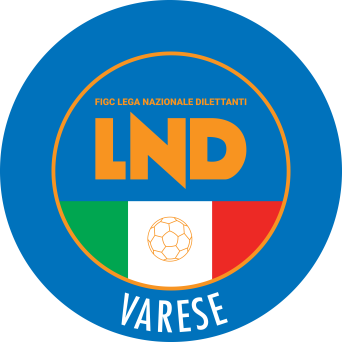 DELEGAZIONE PROVINCIALE DI VARESEV.le Ippodromo, 5921100 VARESETel. 0332 – 235544Sito internet: lombardia.lnd.itEmail: del.varese@lnd.itEmail pec: lndvarese@pec.comitatoregionalelombardia.itEmail Giudice Sportivo pec: giudicevarese@pec.comitatoregionalelombardia.itTelegram: @lndvareseStagione Sportiva 2023/2024Comunicato Ufficiale N° 36 del 04/04/2024Stagione Sportiva 2023/2024Comunicato Ufficiale N° 36 del 04/04/20243327307NDAO MALICK01/03/2012UP GAVIRATE CALCIOMATTINAPOMERIGGIOLunedì10,00 – 12,3013,30 – 16,00Martedì10,00 – 12,3013,30 – 16,00Mercoledì10,00 – 12,3013,30 – 16,00GiovedìCHIUSO13,30 – 17,00Venerdì10,00 – 12,3013,30 – 16,00POL.AIROLDISCALABRINO SONIA – MILANESI GIULIA – PINO GIULIAA.S.D.ARSAGHESEROSSIBERTOLLI GIORGIA – PILUSO MARTINA – FORCATO GIOIAA.C.D.BESNATESEFILETTI GIORGIA A.P.D.CERESIUM BISUSTUMLONDINO ALISON U.P.GAVIRATE CALCIOFERRARI GIULIA – KRYUKOVA SOFIA – VAN ENGELEN SUPANSA DANIQUE –ASCDTORINO CLUB MARCO PAROLOGRIMOLDI VITTORIA – MOROSI MARGHERITA – MORI BEATRICEA.S.D.VALLEOLONAROSANOVA VERONICA – AVRAM SERENACod.Denominazione TorneoSocietà OrganizzatriceCat.Data di svolgimento Torneo301° torneo PrimaveraA.S.D. GORLA MINOREPC14/04/243120° Festa dello SportPOL. AIROLDIU17-U1520/05/24 – 28/05/243212° Antoniana CupS.C. ANTONIANAU16-U15-U14-EM-P2-PC-PA05/05/24 – 09/06/24331° memorial Andrea LavazzaA.S.D. MARNATE GORLA CALCIOU14-E2-E1-P2-P1-PC-PA08/06/24 – 16/06/2434Torneo RossoVerde – femminile A.S.D. VALLEOLONAU15F-EF-PF-PC-PA 01/05/24 – 26/05/24Legenda: Categorie Lega Nazionale Dilettanti: 2C Seconda Categoria / 3C Terza Categoria / U19 Juniores Under 19Categorie Settore Giovanile Scolastico: U17 Allievi Under 17 / U16 Allievi Under 16 / U15 Giovanissimi Under 15 / U14 Giovanissimi U14Categorie Attività di Base: E2 Esordienti 2° anno / E1 Esordienti 1° anno / EM Esordienti Misti / P2 Pulcini 2° anno / P1 Pulcini 1° anno / PM Pulcini Misti / PC Primi Calci / PA Piccoli Amici Femminile: U17F Allievi Under 17 Femminile / U15F Giovanissimi Under 15 Femminile / EF Esordienti Femminile / PF Pulcini FemminileLegenda: Categorie Lega Nazionale Dilettanti: 2C Seconda Categoria / 3C Terza Categoria / U19 Juniores Under 19Categorie Settore Giovanile Scolastico: U17 Allievi Under 17 / U16 Allievi Under 16 / U15 Giovanissimi Under 15 / U14 Giovanissimi U14Categorie Attività di Base: E2 Esordienti 2° anno / E1 Esordienti 1° anno / EM Esordienti Misti / P2 Pulcini 2° anno / P1 Pulcini 1° anno / PM Pulcini Misti / PC Primi Calci / PA Piccoli Amici Femminile: U17F Allievi Under 17 Femminile / U15F Giovanissimi Under 15 Femminile / EF Esordienti Femminile / PF Pulcini FemminileLegenda: Categorie Lega Nazionale Dilettanti: 2C Seconda Categoria / 3C Terza Categoria / U19 Juniores Under 19Categorie Settore Giovanile Scolastico: U17 Allievi Under 17 / U16 Allievi Under 16 / U15 Giovanissimi Under 15 / U14 Giovanissimi U14Categorie Attività di Base: E2 Esordienti 2° anno / E1 Esordienti 1° anno / EM Esordienti Misti / P2 Pulcini 2° anno / P1 Pulcini 1° anno / PM Pulcini Misti / PC Primi Calci / PA Piccoli Amici Femminile: U17F Allievi Under 17 Femminile / U15F Giovanissimi Under 15 Femminile / EF Esordienti Femminile / PF Pulcini FemminileLegenda: Categorie Lega Nazionale Dilettanti: 2C Seconda Categoria / 3C Terza Categoria / U19 Juniores Under 19Categorie Settore Giovanile Scolastico: U17 Allievi Under 17 / U16 Allievi Under 16 / U15 Giovanissimi Under 15 / U14 Giovanissimi U14Categorie Attività di Base: E2 Esordienti 2° anno / E1 Esordienti 1° anno / EM Esordienti Misti / P2 Pulcini 2° anno / P1 Pulcini 1° anno / PM Pulcini Misti / PC Primi Calci / PA Piccoli Amici Femminile: U17F Allievi Under 17 Femminile / U15F Giovanissimi Under 15 Femminile / EF Esordienti Femminile / PF Pulcini FemminileLegenda: Categorie Lega Nazionale Dilettanti: 2C Seconda Categoria / 3C Terza Categoria / U19 Juniores Under 19Categorie Settore Giovanile Scolastico: U17 Allievi Under 17 / U16 Allievi Under 16 / U15 Giovanissimi Under 15 / U14 Giovanissimi U14Categorie Attività di Base: E2 Esordienti 2° anno / E1 Esordienti 1° anno / EM Esordienti Misti / P2 Pulcini 2° anno / P1 Pulcini 1° anno / PM Pulcini Misti / PC Primi Calci / PA Piccoli Amici Femminile: U17F Allievi Under 17 Femminile / U15F Giovanissimi Under 15 Femminile / EF Esordienti Femminile / PF Pulcini FemminileData GaraN° Gior.Squadra 1Squadra 2Data Orig.Ora Var.Ora Orig.Impianto04/04/20249 RPRO JUVENTUTEORATORIO LAINATE RAGAZZI10/03/202420:3014:30Data GaraN° Gior.Squadra 1Squadra 2Data Orig.Ora Var.Ora Orig.Impianto04/04/20249 RJERAGHESE 1953ORATORIO DI CUVIO10/03/202420:4514:30C.S.COMUNALE (E.A.) GALLARATE VIA MONTELLO N.7404/04/20249 RPONTE TRESACAESAR10/03/202420:3014:30C.S.COMUNALE CUGLIATE FABIASCO VIA TORINO, 8407/04/202412 RORATORIO DI CUVIOUNION TRE VALLI15:3019:00C.S.PARROCCHIALE ORAT.DI CUVIO CUVIO VIA G.MAGGI N.2SANGIORGI BRIAN(ANTONIANA) ZONTA LUCA(EAGLES CARONNO VARESINO) CATTANEO MATTEO(ANTONIANA) CADDEO LUCA(CARAVATE) GHIRINGHELLI LORENZO(CARAVATE) CERA ANDREA(FRANCE SPORT) MAIER MARCO(VIRTUS CANTALUPO) MONTEFORTE IVAN(MARNATE GORLA CALCIO) MIDAGLIA DAVIDE(GAZZADA SCHIANNO) SESSA ANDREA(BUGUGGIATE) BOTTELLI ALESSANDRO(GAZZADA SCHIANNO) Data GaraN° Gior.Squadra 1Squadra 2Data Orig.Ora Var.Ora Orig.Impianto04/04/20249 RA.S.D SUMIRAGHESES.LUIGI ACADEMY VISCONTI10/03/202420:3014:3004/04/20249 RCASPORTCITTIGLIO FOOTBALL CLUB10/03/202420:3014:30Data GaraN° Gior.Squadra 1Squadra 2Data Orig.Ora Var.Ora Orig.Impianto04/04/20249 RRESCALDA A.S.D.COGLIATESE *FCL*10/03/202420:3014:30Data GaraN° Gior.Squadra 1Squadra 2Data Orig.Ora Var.Ora Orig.Impianto04/04/20249 RCONCAGNESEMERCALLO10/03/202420:3014:30C.S.COMUNALE ARCISATE VIA GIACOMINI,1404/04/20249 RVIRTUS BISUSCHIOBIANDRONNO CALCIO10/03/202421:0014:3007/04/202412 RGORLA MINOREVIRTUS BISUSCHIO07/04/202415:00C.S. COMUNALE GORLA MINORE PIAZZA DELLO SPORTData GaraN° Gior.Squadra 1Squadra 2Data Orig.Ora Var.Ora Orig.Impianto04/04/20249 RAIROLDICALCIO LONATE POZZOLO10/03/202421:0014:30C.S. PARROCCHIALE DI ORIGGIO ORIGGIO VIA PIANTANIDA 25GALLAZZI FILIPPO(CENTRO GERBONE) BETTI MATTEO(GORLA MINORE) GRANATA THOMAS(VIGGIU CALCIO 1920) Data GaraN° Gior.Squadra 1Squadra 2Data Orig.Ora Var.Ora Orig.Impianto13/04/202413 RUNION ORATORI CASTELLANZAAMOR SPORTIVA18:3017:1515/04/202413 RFC TRADATEPRO JUVENTUTE13/04/202420:3017:3027/04/202415 RUNION ORATORI CASTELLANZACALCIO LONATE POZZOLO18:3017:15Data GaraN° Gior.Squadra 1Squadra 2Data Orig.Ora Var.Ora Orig.Impianto10/04/202412 RCUASSESELUINO 191006/04/202420:0016:00Data GaraN° Gior.Squadra 1Squadra 2Data Orig.Ora Var.Ora Orig.Impianto04/04/20247 RLUINO 1910S.LUIGI ACADEMY VISCONTI10/03/202420:0010:30Data GaraN° Gior.Squadra 1Squadra 2Data Orig.Ora Var.Ora Orig.Impianto06/04/202410 RBODIO BUGUGGIATE ACADEMYLUINO 191007/04/202415:00C.S.COMUNALE BODIO LOMNAGO VIA MONTE GRAPPA, 906/04/202410 RSAN MICHELE CALCIOMALNATESE CALCIO07/04/202416:0015:00CONSOLI DAVIDE(S.LUIGI ACADEMY VISCONTI) IBENI HASSANE SAAD(S.LUIGI ACADEMY VISCONTI) AMENDOLA MICHELE(UNION TRE VALLI) SPAGNOLO GIACOMO(S.LUIGI ACADEMY VISCONTI) COLOMBO GIACOMO(GORLA MINORE) VETRO DENNIS(S.MARCO) CREMONA SIMONE(S.MARCO) Data GaraN° Gior.Squadra 1Squadra 2Data Orig.Ora Var.Ora Orig.Impianto04/04/20247 RNUOVA ABBIATEUNION VILLA CASSANO10/03/202419:3010:00Data GaraN° Gior.Squadra 1Squadra 2Data Orig.Ora Var.Ora Orig.Impianto06/04/202410 RBESNATESEISPRA CALCIO07/04/202416:0017:3006/04/202410 RVALCERESIO A. AUDAXVERGIATESE SSDARL07/04/202417:3009:30C.S.COMUNALE ARCISATE FRAZ. BRENNO USERIA VIA BATTISTI E.A.Data GaraN° Gior.Squadra 1Squadra 2Data Orig.Ora Var.Ora Orig.Impianto07/04/202410 RANTONIANASCHOOL OF SPORT09:0011:00C.S. PARROCCHIALE "DON CESANA" BUSTO ARSIZIO VIA VARESE 3116/04/202412 RBUSTO 81 CALCIOGORLA MINORE21/04/202420:0011:00FERRARO FRANCESCO(S.MARCO) POZZI FABIO(S.MARCO) Data GaraN° Gior.Squadra 1Squadra 2Data Orig.Ora Var.Ora Orig.Impianto08/04/202410 RVALCERESIO A. AUDAXUNION TRE VALLI07/04/202419:4515:00Data GaraN° Gior.Squadra 1Squadra 2Data Orig.Ora Var.Ora Orig.Impianto06/04/202410 RANTONIANAAIROLDI07/04/202416:0017:00CAMPO SPORTIVO PARROCCHIALE BUSTO ARSIZIO VIA CASCINA DEI POVERIData GaraN° Gior.Squadra 1Squadra 2Data Orig.Ora Var.Ora Orig.Impianto05/04/202410 RBESNATESEEAGLES CARONNO VARESINO07/04/202419:0016:0006/04/202410 RARSAGHESETAINO06/04/202418:1517:30MOLTENI EDOARDO(FBC SARONNO CALCIO 1910) FAVITTA GABRIELE PAOLO(CANTELLO BELFORTESE SQ.B) BAY LEONARDO(CANTELLO BELFORTESE) Data GaraN° Gior.Squadra 1Squadra 2Data Orig.Ora Var.Ora Orig.Impianto04/04/20247 RMORAZZONECALCIO BOSTO10/03/202421:0009:30Data GaraN° Gior.Squadra 1Squadra 2Data Orig.Ora Var.Ora Orig.Impianto04/04/20247 RAMOR SPORTIVACALCIO BOSTO SQ.B10/03/202420:0010:45COMUNALE "CASSINA FERRARA" N.2 SARONNO VIA TRENTO17/04/202413 RFBC SARONNO CALCIO 1910ANTONIANA28/04/202419:0009:3022/04/202413 RCISTELLUM 2016ASD CITTÃ€ DI SAMARATE28/04/202419:3017:0024/04/202413 RMARNATE GORLA CALCIOCALCIO BOSTO SQ.B28/04/202419:0010:00C.S.COMUNALE MARNATE NIZZOLINA VIA DON PAOLO SCAZZOSI,186Data GaraN° Gior.Squadra 1Squadra 2Data Orig.Ora Var.Ora Orig.Impianto11/04/20248 RISPRA CALCIO SQ.BGALLARATE CALCIO17/03/202419:3015:00CENTRO SPORT.COMUNALE N.1 ISPRA PIAZZALE OLIMPIAData GaraN° Gior.Squadra 1Squadra 2Data Orig.Ora Var.Ora Orig.Impianto12/05/20241 ASCHOOL OF SPORTTORINO CLUB MARCO PAROLO02/03/202411:00Data GaraN° Gior.Squadra 1Squadra 2Data Orig.Ora Var.Ora Orig.Impianto12/04/20245 ASESTESE CALCIOSOLBIATESE CALCIO 191106/04/202418:00Data GaraN° Gior.Squadra 1Squadra 2Data Orig.Ora Var.Ora Orig.Impianto07/04/20245 ACARONNESE S.S.D.AR.L.FBC SARONNO CALCIO 191006/04/202415:0018:0009/04/20241 AGRUPPO SPORTIVO ROBURVALLEOLONA02/03/202419:0014:00Data GaraN° Gior.Squadra 1Squadra 2Data Orig.Ora Var.Ora Orig.Impianto06/04/20245 ACARONNESE S.S.D.AR.L.CISTELLUM 201609:4514:30Data GaraN° Gior.Squadra 1Squadra 2Data Orig.Ora Var.Ora Orig.Impianto05/04/20245 ASCHOOL OF SPORT SQ.BJERAGHESE 1953 SQ.B06/04/202419:0011:00C.S. PARROCCHIALE "DON CESANA" BUSTO ARSIZIO VIA VARESE 3109/04/20241 ASCHOOL OF SPORT SQ.BS.MARCO02/03/202419:0011:00C.S. PARROCCHIALE "DON CESANA" BUSTO ARSIZIO VIA VARESE 31Data GaraN° Gior.Squadra 1Squadra 2Data Orig.Ora Var.Ora Orig.Impianto14/04/20242 AOLONA SQ.BCANTELLO BELFORTESE09/03/202417:00COLOMBO GIACOMO(GORLA MINORE) 